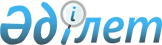 Об утверждении Правил осуществления социальных выплат отдельным категориям граждан
					
			Утративший силу
			
			
		
					Решение Ерейментауского районного маслихата от 5 мая 2003 г N С-28/2. 
Зарегистрировано Управлением юстиции Акмолинской области 22 мая 2003 года N 1806. Утратило силу - решением Ерейментауского районного маслихата Акмолинской области от 19 декабря 2008 года № 4С-12/6-08      Утратило силу - решением Ерейментауского районного маслихата Акмолинской области от 19 декабря 2008 года № 4С-12/6-08

      В соответствии со статьей 6 Закона Республики Казахстан "О местном государственном управлении" в Республике Казахстан»    Ерейментауский районный Маслихат решил:



      1. Утвердить Правила осуществления социальных выплат отдельным категориям граждан (Прилагается).



      2. Настоящее решение вступает в силу после его государственной регистрации в Управлении юстиции Акмолинской области.      Председатель сессии районного Маслихата

      Секретарь районного маслихата      Согласовано:      Аким Ерейментауского района

      Заведующий районным финансовым отделом

      Заведующий районным отделом труда

      и социальной защиты  населения

Приложение

к решению сессии Ерейментауского

районного Маслихата от 5 мая 2003

года N С-28/2 "Об утверждении

Правил осуществления социальных

выплат отдельным категориям граждан"

Правила осуществления социальных 

выплат отдельным категориям граждан

1. Общие положения

      1. Настоящие Правила осуществления социальных выплат отдельным категориям граждан (далее - Правила) регулируют порядок организации выплат по бюджетной программе 258 51 00 332 "Социальные выплаты отдельным категориям граждан по решению местных представительных органов".

      2. Правовой основой для принятия Правил являются Законы Республики Казахстан "О местном государственном управлении в Республики Казахстан" (статья 6) и "О бюджетной системе" (статья 12).

      3. Настоящие Правила не распространяются на отношения, регулируемые Законом Республики Казахстан "О государственной адресной социальной помощи".

2. Право на получение выплат      4. Право на единовременную социальную помощь имеют малообеспеченные семьи, имеющие доход ниже прожиточного минимума и в силу определенных обстоятельств, нуждающиеся в экстренной социальной поддержке, а также отдельные категории граждан к праздничным датам.

      Жизненно трудными обстоятельствами являются смерть одного из членов семьи, длительное лечение онкологических, туберкулезных больных, необходимость проведения операции, проезд на госпитализацию по территории Республики Казахстан и другие, определяемые решением комиссии.

      5. В исключительных случаях  пожар, критическое состояние здоровья, аварии и иные непредвиденные случаи  право на получение выплаты имеют семьи, среднедушевой доход которых превышает прожиточный минимум.

      Кроме того, материальная помощь по заявлению, решением комиссии может быть выделена:

      1) пенсионерам и инвалидам, одиноким матерям, имеющим под опекой несовершеннолетних детей, к началу учебного года; 

      2) малообеспеченным семьям для оформления документов первой необходимости (удостоверение личности, справка об алиментах и другие).

3. Организация работы по выплате      6. В целях организации работы по выплатам создается комиссия из числа депутатов районного Маслихата, представителей районного отдела труда и социальной защиты населения, членов общественных организаций города, органов местного самоуправления. Численный и персональный состав комиссии утверждается решением районного Маслихата. Заседания комиссии проводятся не реже одного раза в месяц при районном отделе труда и социальной защиты населения.

      7. Основными задачами комиссии являются:

      1) рассмотрение заявлений граждан об оказании социальной помощи;

      2) проверка социально-бытовых условий и уровня обеспеченности семьи (гражданина), обратившейся за помощью;

      3) принятие решения о назначении или отказе в оказании социальной помощи.

4. Размер и порядок оказания помощи      8. Социальная выплата предоставляется в денежной форме один раз в год одному члену семьи (гражданину).

      9. Лицо, претендующее на получение социальной выплаты, подает заявление в районный отдел труда и социальной защиты населения, к заявлению прилагаются следующие документы:

      1) удостоверение личности или паспорт;

      2) справка о составе семьи;

      3) справка о доходах за предыдущий квартал;

      4) документ, подтверждающий нуждаемость в социальной выплате.

      10. Выплата осуществляется путем перечисления средств на лицевой счет заявителя.

      11. Единовременная материальная помощь к праздничным датам осуществляется путем перечисления средств на лицевые  счета указанных в данном пункте лиц без подачи заявления:

      1) к Международному женскому дню 8 марта многодетным матерям, награжденным подвесками "Алтын-Алка", "Кумис-Алка", орденами "Мать-Героиня", "Материнская слава" 1-2 степеней;

      2) ко Дню инвалидов - женщины-инвалиды сами воспитывающие несовершеннолетних детей;

      3) ко дню Конституции - долгожителям 90-летнего и старше возраста;   

      4) ко дню Победы 9 мая -  участникам и инвалидам Великой Отечественной войны, вдовам умерших и погибших воинов, узникам фашистских лагерей, жителям блокадного Ленинграда, труженикам тыла, награжденным медалью "За доблестный труд в годы Великой Отечественной войны 1941-1945 годы";

      5) ко Дню защиты детей - детям-инвалидам до 18 лет;

      6) ко Дню Конституции - студентам круглым сиротам, одаренным детям из малообеспеченных семей, обучающимся в средних, среднеспециальных и высших учебных заведениях;

      7) ко Дню инвалидов - инвалидам-участникам ликвидации аварии на Чернобыльской атомной электростанции;

      8) ко Дню инвалидов - инвалидам войны в Афганистане;

      9) ко Дню пожилых людей - пенсионерам, организации которых были ликвидированы;

      10) ко Дню Инвалидов - инвалидам района;

      11) к  юбилейным датам - 75, 80, 85, 90, 95 лет и выше  пенсионерам, ветеранам Великой Отечественной войны и труда. 

      12. Размер выплат в каждом конкретном случае определяется    комиссией.

      Максимальный размер помощи не может превышать 5000 тенге.

      В случаях, предусмотренных пунктом 5 настоящих Правил, максимальный размер выплаты может быть увеличен, но не должен превышать 15000 тенге.

5. Финансирование выплат      13. Финансирование расходов по социальным выплатам производится в пределах средств, предусмотренных на эти цели в районном бюджете на текущий год по бюджетной Программе "Социальные выплаты отдельным категориям граждан по решению местных представительных органов".

6. Порядок выплаты единовременной материальной помощи      14. Выплата единовременной материальной помощи осуществляется путем перечисления денежных средств на лицевые счета получателей в отделениях почты или в банках второго уровня.

      15. Районный отдел труда и социальной защиты населения на основании данных, согласованных с Ерейментауским филиалом Государственного Центра по выплате пенсий, формирует и предоставляет списки граждан для выплаты единовременной материальной помощи в пределах средств, предусмотренных на эти цели в бюджете районе на текущий год и отвечает за достоверность списков. 

7. Контроль за осуществлением выплат      16. Контроль и отчетность по оказанию социальных выплат, осуществляется в соответствии с Законом Республики Казахстан "О контроле за исполнением Республиканского и местного бюджетов". 
					© 2012. РГП на ПХВ «Институт законодательства и правовой информации Республики Казахстан» Министерства юстиции Республики Казахстан
				